Industrial and commercial space at Mathura roadHi Jay,My greetings to you!As per my discussion with you, Our group has a commercial property at Badarpur which is suitable for opening education institute, training center, corporate office and call center. It is five minutes walk from Badarpur metro station. I would like you to lease this property for us. Please feel free to ask for more information. @  40 /sq.ft. We have another property at Ballabhgarh of 100 Acres which are developing as industrial and logistics park, We have currently two sheds of 22500 Sq ft each and also we are constructing two lakh sq ft which will be completed by Dec 2017. Kindly send your surveyor at the site. Site Address is 23/5 Milestone, Ballabhgarh, Main Mathura road, NH-2 Near JCB Factory. Faridabad.  @ 16 /sqft. Best Regards

Aditya Goyal
Manager | Marketing - North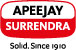 Apeejay Private Limited
Apeejay TechnoPark, B - II/42 Mohan Co-Operative Industrial Estate, Mathura Road, New Delhi 110044, India
T +91 11 4054 5400 M +91 99713 88117 F +91 11 4054 5499 www.apeejaygroup.com.................................................................................................................................................................................................................................................................. 